GUÍA DE INGLÉS ¿Qué necesito saber?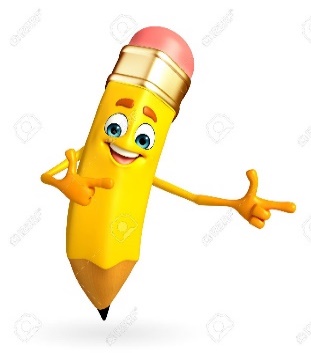 Entonces:Identificar es: Reconocer o distinguir que determinada persona o cosa es la misma que se busca o se supone.Entendemos por animales:En esta guía repasaremos a traves de una sopa de letras las palabras que hemos aprendido durante estas últimas semanas. Estas palabras pueden estar escritas en forma horizontal, vertical y diagonal.Let’s fun    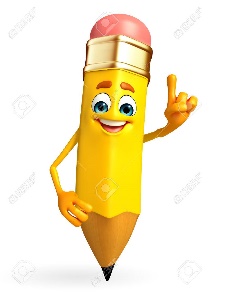 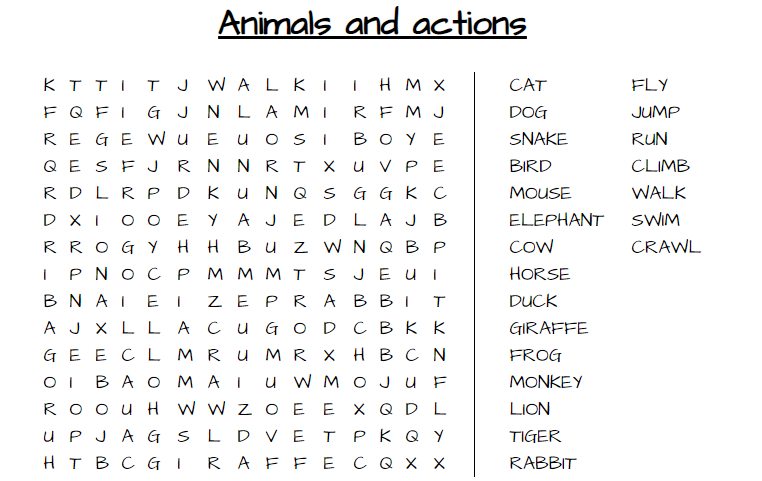 *Enviar foto de la guia desarrollada al whatsapp del curso y archivar en cuaderno de inglés.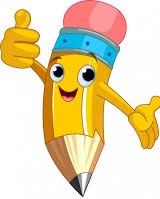 Autoevaluaciòn o Reflexión personal sobre la actividad: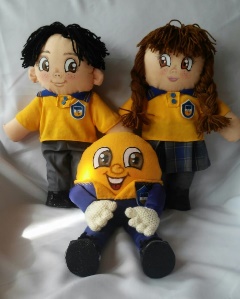 1.- ¿Qué fue lo más difícil de este trabajo? ¿Por qué?…………………………………………………………………………………………………………………..Name:Grade: 2°A   Date: semana N° 9¿QUÉ APRENDEREMOS?¿QUÉ APRENDEREMOS?¿QUÉ APRENDEREMOS?Objetivo (s):  OA5 -Reaccionar a lo escuchado, estableciendo relaciones con experiencias personales y/o expresando preferencias, sentimientos u opiniones por medio de: • dibujos y representaciones (figuras) • mímicas y acciones • dramatizaciones • palabras o frases escritas.Objetivo (s):  OA5 -Reaccionar a lo escuchado, estableciendo relaciones con experiencias personales y/o expresando preferencias, sentimientos u opiniones por medio de: • dibujos y representaciones (figuras) • mímicas y acciones • dramatizaciones • palabras o frases escritas.Objetivo (s):  OA5 -Reaccionar a lo escuchado, estableciendo relaciones con experiencias personales y/o expresando preferencias, sentimientos u opiniones por medio de: • dibujos y representaciones (figuras) • mímicas y acciones • dramatizaciones • palabras o frases escritas.Contenidos: Animales y sus acciones.Contenidos: Animales y sus acciones.Contenidos: Animales y sus acciones.Objetivo de la semana: Identificar palabras relacionadas a animales y sus acciones.Objetivo de la semana: Identificar palabras relacionadas a animales y sus acciones.Objetivo de la semana: Identificar palabras relacionadas a animales y sus acciones.Habilidad: Identificar palabras relacionadas a animales y sus acciones.Habilidad: Identificar palabras relacionadas a animales y sus acciones.Habilidad: Identificar palabras relacionadas a animales y sus acciones.Un animal es un ser vivo que puede moverse por sus propios medios.Y las acciones son todo lo que pueden realizar, en este caso, algunos animales, como por ejemplo: caminar, volar, trepar, saltar, etc. 